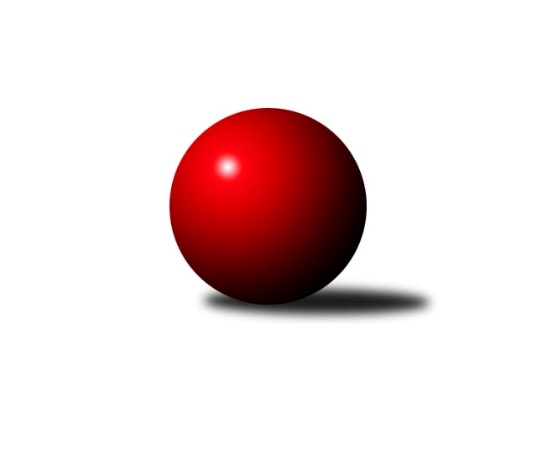 Č.3Ročník 2020/2021	19.9.2020Nejlepšího výkonu v tomto kole: 3420 dosáhlo družstvo: TJ Horní Benešov A2. KLM B 2020/2021Tohle kolo se bohužel neodehrálo kompletní. Je  tady další případ, kdy muselo být utkání v Olomouci  odloženo kvůli nákaze. Výsledky 3. kolaSouhrnný přehled výsledků:SK Kuželky Dubňany 	- TJ Spartak Přerov	2:6	3314:3368	9.0:15.0	19.9.KK Blansko 	- TJ Sokol Husovice B	6:2	3306:3200	13.5:10.5	19.9.KK Moravská Slávia Brno	- TJ Start Rychnov n. Kn.	7:1	3293:3158	15.0:9.0	19.9.TJ Slovan Kamenice nad Lipou	- TJ Sokol Vracov	5:3	3334:3312	13.0:11.0	19.9.TJ Horní Benešov A	- KC Zlín	5:3	3420:3386	11.0:13.0	19.9.Tabulka družstev:	1.	TJ Spartak Přerov	3	3	0	0	19.5 : 4.5 	50.5 : 21.5 	 3451	6	2.	KC Zlín	3	2	0	1	15.0 : 9.0 	45.0 : 27.0 	 3389	4	3.	TJ Horní Benešov A	3	2	0	1	15.0 : 9.0 	39.5 : 32.5 	 3304	4	4.	KK Blansko	3	2	0	1	14.0 : 10.0 	39.5 : 32.5 	 3212	4	5.	TJ Slovan Kamenice nad Lipou	3	2	0	1	14.0 : 10.0 	34.5 : 37.5 	 3347	4	6.	KK Moravská Slávia Brno	3	2	0	1	13.0 : 11.0 	34.5 : 37.5 	 3361	4	7.	TJ Zbrojovka Vsetín	2	1	0	1	6.0 : 10.0 	21.5 : 26.5 	 3179	2	8.	TJ Sokol Vracov	3	1	0	2	12.0 : 12.0 	37.0 : 35.0 	 3336	2	9.	TJ Sokol Husovice B	3	1	0	2	9.0 : 15.0 	34.0 : 38.0 	 3266	2	10.	TJ Start Rychnov n. Kn.	3	1	0	2	7.5 : 16.5 	27.5 : 44.5 	 3289	2	11.	HKK Olomouc	2	0	0	2	6.0 : 10.0 	19.5 : 28.5 	 3316	0	12.	SK Kuželky Dubňany	3	0	0	3	5.0 : 19.0 	25.0 : 47.0 	 3254	0Podrobné výsledky kola:	 SK Kuželky Dubňany 	3314	2:6	3368	TJ Spartak Přerov	Antonín Kratochvíla	170 	 142 	 137 	131	580 	 2:2 	 540 	 114	148 	 133	145	Jakub Fabík	Václav Kratochvíla	123 	 138 	 141 	137	539 	 2:2 	 558 	 152	133 	 144	129	Jakub Pleban	Josef Černý	124 	 158 	 139 	119	540 	 1:3 	 580 	 139	144 	 143	154	Petr Pavelka	Roman Janás	135 	 143 	 135 	138	551 	 1:3 	 564 	 146	148 	 138	132	Vlastimil Bělíček	Michal Huťa	143 	 122 	 105 	167	537 	 1:3 	 595 	 160	149 	 154	132	Michal Pytlík	Pavel Holomek	168 	 141 	 123 	135	567 	 2:2 	 531 	 125	150 	 117	139	Jiří Divilarozhodčí: Oto HuťaNejlepší výkon utkání: 595 - Michal Pytlík	 KK Blansko 	3306	6:2	3200	TJ Sokol Husovice B	Jakub Flek	145 	 148 	 146 	114	553 	 2:2 	 567 	 156	140 	 125	146	Tomáš Žižlavský	Roman Porubský	134 	 126 	 137 	124	521 	 2:2 	 487 	 114	129 	 141	103	Jakub Hnát	Otakar Lukáč	135 	 137 	 146 	130	548 	 3:1 	 549 	 159	128 	 134	128	Jiří Radil	Petr Havíř	141 	 137 	 131 	135	544 	 1:3 	 555 	 151	139 	 126	139	Tomáš Válka	Petr Sehnal	139 	 152 	 157 	133	581 	 3.5:0.5 	 493 	 115	128 	 117	133	Radim Máca *1	Roman Flek	126 	 132 	 160 	141	559 	 2:2 	 549 	 139	129 	 137	144	David Plšekrozhodčí: Zita Řehůřková, Jan Šmerda
střídání: *1 od 61. hodu Radim MeluzínNejlepší výkon utkání: 581 - Petr Sehnal	 KK Moravská Slávia Brno	3293	7:1	3158	TJ Start Rychnov n. Kn.	Stanislav Novák	136 	 140 	 142 	114	532 	 2:2 	 519 	 127	115 	 149	128	Václav Buřil	Boštjan Pen	145 	 115 	 127 	134	521 	 3:1 	 518 	 127	149 	 112	130	Roman Kindl	Pavel Košťál	111 	 146 	 140 	132	529 	 2:2 	 537 	 139	130 	 135	133	Jakub Seniura	Pavel Antoš	140 	 142 	 133 	161	576 	 3:1 	 541 	 143	129 	 130	139	Ladislav Urbánek	Ivo Hostinský	159 	 121 	 151 	127	558 	 2:2 	 555 	 138	149 	 132	136	Martin Čihák	Milan Klika	133 	 146 	 138 	160	577 	 3:1 	 488 	 112	113 	 141	122	Jaroslav Šmejdarozhodčí: Jan BernatíkNejlepší výkon utkání: 577 - Milan Klika	 TJ Slovan Kamenice nad Lipou	3334	5:3	3312	TJ Sokol Vracov	David Dúška	137 	 114 	 127 	151	529 	 1:3 	 576 	 150	135 	 145	146	Pavel Polanský	Pavel Ježek *1	136 	 125 	 121 	129	511 	 1:3 	 540 	 139	155 	 124	122	Tomáš Gaspar	Jakub Ouhel	143 	 154 	 148 	149	594 	 3:1 	 539 	 127	135 	 154	123	Petr Polanský	Petr Šindelář	116 	 154 	 130 	134	534 	 2:2 	 561 	 135	139 	 154	133	František Svoboda	Jiří Ouhel	153 	 159 	 157 	131	600 	 3:1 	 579 	 137	150 	 141	151	Tomáš Koplík	Karel Dúška	135 	 154 	 143 	134	566 	 3:1 	 517 	 144	134 	 122	117	Jan Tužilrozhodčí: Jiří Pelíšek
střídání: *1 od 91. hodu Milan PodhradskýNejlepší výkon utkání: 600 - Jiří Ouhel	 TJ Horní Benešov A	3420	5:3	3386	KC Zlín	Miroslav Petřek	136 	 168 	 155 	137	596 	 3:1 	 554 	 144	138 	 148	124	Jindřich Kolařík	Zdeněk Černý	141 	 135 	 150 	155	581 	 1:3 	 579 	 152	136 	 155	136	Radim Abrahám	Vlastimil Skopalík	139 	 148 	 154 	141	582 	 3:1 	 549 	 134	127 	 158	130	Karel Ivaniš	Vladislav Pečinka	143 	 129 	 147 	109	528 	 0:4 	 597 	 144	158 	 157	138	Bronislav Fojtík	Jiří Hendrych	142 	 116 	 165 	156	579 	 3:1 	 502 	 116	125 	 137	124	Lubomír Matějíček	Kamil Kubeša	121 	 144 	 139 	150	554 	 1:3 	 605 	 147	140 	 151	167	Radek Janásrozhodčí: Miroslav PetřekNejlepší výkon utkání: 605 - Radek JanásPořadí jednotlivců:	jméno hráče	družstvo	celkem	plné	dorážka	chyby	poměr kuž.	Maximum	1.	Michal Pytlík	TJ Spartak Přerov	618.25	386.0	232.3	1.3	2/2	(648)	2.	Vlastimil Bělíček	TJ Spartak Přerov	597.25	380.0	217.3	0.8	2/2	(648)	3.	Radek Janás	KC Zlín	593.33	381.0	212.3	1.0	3/3	(605)	4.	Miroslav Málek	KC Zlín	585.50	390.5	195.0	2.0	2/3	(606)	5.	Milan Klika	KK Moravská Slávia Brno	584.67	389.7	195.0	2.7	3/3	(589)	6.	Tomáš Koplík	TJ Sokol Vracov	580.25	388.8	191.5	6.3	2/2	(600)	7.	Jiří Ouhel	TJ Slovan Kamenice nad Lipou	579.67	381.3	198.3	5.3	1/1	(600)	8.	Jakub Ouhel	TJ Slovan Kamenice nad Lipou	579.67	391.0	188.7	3.0	1/1	(594)	9.	Karel Dúška	TJ Slovan Kamenice nad Lipou	578.33	387.7	190.7	4.7	1/1	(585)	10.	Pavel Polanský	TJ Sokol Vracov	573.75	393.0	180.8	5.5	2/2	(588)	11.	Martin Čihák	TJ Start Rychnov n. Kn.	573.67	361.7	212.0	2.7	3/3	(610)	12.	Jiří Hendrych	TJ Horní Benešov A	572.25	388.5	183.8	7.3	2/2	(584)	13.	Kamil Bartoš	HKK Olomouc	572.00	383.0	189.0	4.0	2/2	(572)	14.	Radek Havran	HKK Olomouc	571.50	370.5	201.0	2.0	2/2	(601)	15.	Josef Černý	SK Kuželky Dubňany 	571.25	376.8	194.5	3.0	2/2	(584)	16.	Kamil Kubeša	TJ Horní Benešov A	567.25	373.8	193.5	3.5	2/2	(577)	17.	František Svoboda	TJ Sokol Vracov	565.00	375.0	190.0	5.0	2/2	(569)	18.	Jaromír Hendrych	HKK Olomouc	565.00	379.5	185.5	6.0	2/2	(576)	19.	Jakub Seniura	TJ Start Rychnov n. Kn.	565.00	384.0	181.0	4.0	3/3	(594)	20.	Jiří Radil	TJ Sokol Husovice B	564.67	385.3	179.3	5.7	3/3	(591)	21.	Pavel Ježek	TJ Slovan Kamenice nad Lipou	564.50	390.5	174.0	10.0	1/1	(587)	22.	Jiří Divila	TJ Spartak Přerov	563.25	368.5	194.8	4.0	2/2	(605)	23.	David Plšek	TJ Sokol Husovice B	563.00	377.7	185.3	3.3	3/3	(593)	24.	Bronislav Fojtík	KC Zlín	562.67	391.3	171.3	7.0	3/3	(597)	25.	Radek Šenkýř	KK Moravská Slávia Brno	562.00	375.5	186.5	4.0	2/3	(588)	26.	Jakub Fabík	TJ Spartak Přerov	560.75	378.0	182.8	4.0	2/2	(591)	27.	Pavel Košťál	KK Moravská Slávia Brno	560.67	371.7	189.0	3.0	3/3	(586)	28.	Jindřich Kolařík	KC Zlín	557.67	372.3	185.3	7.7	3/3	(590)	29.	Radim Abrahám	KC Zlín	557.50	372.5	185.0	2.5	2/3	(579)	30.	Vojtěch Šípek	TJ Start Rychnov n. Kn.	557.00	396.5	160.5	5.0	2/3	(602)	31.	Ivo Hostinský	KK Moravská Slávia Brno	556.33	369.3	187.0	2.7	3/3	(561)	32.	Miroslav Petřek	TJ Horní Benešov A	556.25	373.5	182.8	4.5	2/2	(609)	33.	Petr Pavelka	TJ Spartak Přerov	556.25	383.8	172.5	8.0	2/2	(580)	34.	Stanislav Novák	KK Moravská Slávia Brno	556.00	371.7	184.3	6.7	3/3	(597)	35.	Jakub Pleban	TJ Spartak Přerov	555.50	376.0	179.5	3.0	2/2	(567)	36.	Pavel Antoš	KK Moravská Slávia Brno	555.33	380.3	175.0	6.3	3/3	(583)	37.	Petr Sehnal	KK Blansko 	553.25	369.3	184.0	4.0	2/2	(581)	38.	Karel Ivaniš	KC Zlín	551.00	373.5	177.5	6.0	2/3	(553)	39.	Tomáš Válka	TJ Sokol Husovice B	549.67	355.0	194.7	3.7	3/3	(573)	40.	Roman Flek	KK Blansko 	549.25	359.0	190.3	1.3	2/2	(559)	41.	Jaroslav Fojtů	TJ Zbrojovka Vsetín 	549.00	380.0	169.0	5.0	2/2	(552)	42.	Ladislav Teplík	SK Kuželky Dubňany 	547.00	373.0	174.0	5.5	2/2	(565)	43.	Lubomír Matějíček	KC Zlín	546.00	366.7	179.3	4.3	3/3	(573)	44.	Otakar Lukáč	KK Blansko 	545.50	367.5	178.0	5.0	2/2	(574)	45.	Roman Kindl	TJ Start Rychnov n. Kn.	545.33	365.7	179.7	5.0	3/3	(571)	46.	Tomáš Hambálek	TJ Zbrojovka Vsetín 	544.00	369.5	174.5	5.5	2/2	(552)	47.	Zdeněk Černý	TJ Horní Benešov A	543.75	368.5	175.3	6.5	2/2	(581)	48.	Petr Havíř	KK Blansko 	542.50	352.0	190.5	3.0	2/2	(550)	49.	Libor Vančura	TJ Zbrojovka Vsetín 	542.00	367.5	174.5	4.5	2/2	(551)	50.	Tomáš Gaspar	TJ Sokol Vracov	541.25	368.0	173.3	4.3	2/2	(571)	51.	Petr Polanský	TJ Sokol Vracov	539.50	369.5	170.0	5.5	2/2	(540)	52.	Marian Hošek	HKK Olomouc	536.50	356.0	180.5	5.0	2/2	(567)	53.	Radim Meluzín	TJ Sokol Husovice B	536.50	373.5	163.0	8.0	2/3	(539)	54.	David Dúška	TJ Slovan Kamenice nad Lipou	535.50	366.0	169.5	5.5	1/1	(542)	55.	Roman Janás	SK Kuželky Dubňany 	533.75	368.5	165.3	6.3	2/2	(551)	56.	Jan Tužil	TJ Sokol Vracov	533.50	365.5	168.0	3.0	2/2	(564)	57.	Petr Šindelář	TJ Slovan Kamenice nad Lipou	529.67	362.7	167.0	5.3	1/1	(544)	58.	Jakub Flek	KK Blansko 	529.25	368.3	161.0	5.3	2/2	(558)	59.	Jakub Hnát	TJ Sokol Husovice B	528.33	357.0	171.3	6.0	3/3	(551)	60.	Zdeněk Kratochvíla	SK Kuželky Dubňany 	526.00	360.5	165.5	6.5	2/2	(534)	61.	Michal Huťa	SK Kuželky Dubňany 	525.50	369.5	156.0	7.8	2/2	(539)	62.	David Kaluža	TJ Horní Benešov A	521.50	350.0	171.5	7.0	2/2	(525)	63.	Daniel Bělíček	TJ Zbrojovka Vsetín 	512.00	367.0	145.0	9.0	2/2	(514)	64.	Jaroslav Šmejda	TJ Start Rychnov n. Kn.	511.00	348.0	163.0	6.3	3/3	(528)	65.	Jiří Baslar	HKK Olomouc	509.50	361.5	148.0	11.5	2/2	(517)	66.	Zoltán Bagári	TJ Zbrojovka Vsetín 	503.00	356.5	146.5	9.5	2/2	(509)		Aleš Gaspar	TJ Sokol Vracov	601.00	390.0	211.0	4.0	1/2	(601)		Michal Albrecht	HKK Olomouc	582.00	389.0	193.0	0.0	1/2	(582)		Vlastimil Skopalík	TJ Horní Benešov A	574.50	374.0	200.5	7.0	1/2	(582)		Tomáš Žižlavský	TJ Sokol Husovice B	567.00	360.0	207.0	6.0	1/3	(567)		Pavel Holomek	SK Kuželky Dubňany 	567.00	381.0	186.0	6.0	1/2	(567)		Jiří Brouček	TJ Start Rychnov n. Kn.	556.00	354.0	202.0	2.0	1/3	(556)		Petr Gálus	TJ Start Rychnov n. Kn.	551.00	369.0	182.0	2.0	1/3	(551)		Radim Máca	TJ Sokol Husovice B	544.00	359.0	185.0	7.0	1/3	(544)		Břetislav Sobota	HKK Olomouc	541.00	355.0	186.0	4.0	1/2	(541)		Ladislav Urbánek	TJ Start Rychnov n. Kn.	541.00	362.0	179.0	5.0	1/3	(541)		Milan Bělíček	TJ Zbrojovka Vsetín 	539.00	364.0	175.0	10.0	1/2	(539)		Václav Kratochvíla	SK Kuželky Dubňany 	539.00	374.0	165.0	5.0	1/2	(539)		Antonín Kratochvíla	SK Kuželky Dubňany 	538.50	368.0	170.5	8.5	1/2	(580)		Vladislav Pečinka	TJ Horní Benešov A	528.00	362.0	166.0	10.0	1/2	(528)		Roman Porubský	KK Blansko 	526.50	354.5	172.0	4.5	1/2	(532)		Boštjan Pen	KK Moravská Slávia Brno	521.00	347.0	174.0	7.0	1/3	(521)		Václav Buřil	TJ Start Rychnov n. Kn.	519.00	337.0	182.0	4.0	1/3	(519)		Tomáš Novosad	TJ Zbrojovka Vsetín 	518.00	352.0	166.0	9.0	1/2	(518)		Jaromír Šula	TJ Sokol Husovice B	505.00	344.0	161.0	1.0	1/3	(505)		Ladislav Musil	KK Blansko 	458.00	327.0	131.0	10.0	1/2	(458)Sportovně technické informace:Starty náhradníků:registrační číslo	jméno a příjmení 	datum startu 	družstvo	číslo startu7176	Pavel Holomek	19.09.2020	SK Kuželky Dubňany 	2x24220	Václav Buřil	19.09.2020	TJ Start Rychnov n. Kn.	1x23504	Ladislav Urbánek	19.09.2020	TJ Start Rychnov n. Kn.	1x3043	Milan Podhradský	19.09.2020	TJ Slovan Kamenice nad Lipou	1x7170	Josef Černý	19.09.2020	SK Kuželky Dubňany 	3x
Hráči dopsaní na soupisku:registrační číslo	jméno a příjmení 	datum startu 	družstvo	17643	Václav Kratochvíla	19.09.2020	SK Kuželky Dubňany 	Program dalšího kola:26.09.20	so	10:00	TJ Start Rychnov n/Kněžnou –TJ Zbrojovka Vsetín	Kejzlar st.	26.09.20	so	13:30	TJ Sokol Husovice B –HKK Olomouc	Gabrhel26.09.20	so	13:00	KK Blansko - KC Zlín 	Řehůřková,Klimešová26.09.20	so	10:00	TJ Sokol Vracov – TJ Horní Benešov	Nejedlík,Polanský26.09.20	so	09:00	TJ Spartak Přerov – TJ Slovan Kamenice n/Lipou      Sedláček,Goldemund26.09.20	so	14:00	KK MS Brno – SKK Dubňany	OlšákováIvan Říha, Ptenský Dvorek 90, Ptení 798 43, mob.722 061 442,email: ivan.riha@kuzelky.cz, riha.ivan@seznam.cz Nejlepší šestka kola - absolutněNejlepší šestka kola - absolutněNejlepší šestka kola - absolutněNejlepší šestka kola - absolutněNejlepší šestka kola - dle průměru kuželenNejlepší šestka kola - dle průměru kuželenNejlepší šestka kola - dle průměru kuželenNejlepší šestka kola - dle průměru kuželenNejlepší šestka kola - dle průměru kuželenPočetJménoNázev týmuVýkonPočetJménoNázev týmuPrůměr (%)Výkon1xRadek JanásZlín6051xRadek JanásZlín108.426051xJiří OuhelKamenice n. L.6001xJiří OuhelKamenice n. L.107.736001xBronislav FojtíkZlín5973xMichal PytlíkPřerov107.635952xMiroslav PetřekHorní Benešov A5961xPetr SehnalBlansko107.355813xMichal PytlíkPřerov5951xMilan KlikaMS Brno107.335771xJakub OuhelKamenice n. L.5941xPavel AntošMS Brno107.15576